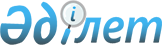 Ертіс аудандық мәслихатының (V сайланған, XXXIII сессиясы) 2014 жылдың 24 желтоқсандағы "Ертіс ауданының 2015 - 2017 жылдарға арналған бюджеті туралы" № 181-33-5 шешіміне өзгерістер мен толықтырулар енгізу туралыПавлодар облысы Ертіс аудандық мәслихатының 2015 жылғы 19 наурыздағы № 191-36-5 шешімі. Павлодар облысының Әділет департаментінде 2015 жылғы 10 сәуірде № 4415 болып тіркелді      Қазақстан Республикасының 2008 жылғы 4 желтоқсандағы Бюджет кодексінің 106-бабы 4-тармағына, Қазақстан Республикасының 2001 жылғы 23 қаңтардағы "Қазақстан Республикасындағы жергілікті мемлекеттік басқару және өзін-өзі басқару туралы" Заңының 6-бабы 1-тармағының 1) тармақшасына сәйкес, Ертіс аудандық мәслихаты ШЕШІМ ЕТЕДІ:

       Ертіс аудандық мәслихатының (V сайланған, XXXIII сессиясы) 2014 жылғы 24 желтоқсандағы "Ертіс ауданының 2015 - 2017 жылдарға арналған бюджеті туралы" № 181-33-5 шешіміне (Нормативтік құқықтық актілерді мемлекеттік тіркеу тізілімінде № 4264 тіркелген, 2015 жылғы 24 қаңтардағы "Ертіс нұры" және "Иртыш" газеттерінде жарияланған) келесі өзгерістер мен толық-тырулар енгізілсін:

      1-тармақта:

      1) тармақшада:

      "3 851 132" сандары "3 857 254" сандарымен ауыстырылсын;

      "3 446 662" сандары "3 452 784" сандарымен ауыстырылсын;

      2) тармақшада "3 836 432" сандары "3 865 854" сандарымен ауыстырылсын;

      4) тармақша мынадай редакцияда жазылсын:

      "4) қаржы активтерімен жасалатын операциялар бойынша сальдо - нөлге тең, соның ішінде:

      қаржы активтерін сатып алу - нөлге тең";";

      5) тармақшада "-23 658" сандары "-32 258" сандарымен ауыстырылсын;

      6) тармақшада "23 658" сандары "32 258" сандарымен ауыстырылсын;

      көрсетілген шешімнің 1-қосымшасы осы шешімнің қосымшасына сәйкес жаңа редакцияда жазылсын.

       Осы шешімнің орындалуын бақылау Ертіс аудандық мәслихатының экономика, бюджет және әлеуметтік саясат жөніндегі тұрақты комиссиясына жүктелсін.

       Осы шешім 2015 жылдың 1қаңтардан бастап қолданысқа енгізіледі.

 2015 жылға арналған Ертіс ауданының бюджеті
(өзгерістер мен толықтырулармен)
					© 2012. Қазақстан Республикасы Әділет министрлігінің «Қазақстан Республикасының Заңнама және құқықтық ақпарат институты» ШЖҚ РМК
				
      Кезектен тыс сессияның төрағасы

Ж. Беспаев

      Ертіс аудандық

      мәслихатының хатшысы

Ж. Беспаев
Ертіс аудандық мәслихатының
(V сайланған, XXXVI
кезектен тыс сессиясы)
2015 жылғы 19 наурыздағы
№ 191-36-5 шешіміне
қосымшаЕртіс аудандық мәслихатының
(V сайланған, XXХIII сессиясы)
2014 жылғы 24 желтоқсандағы
№ 181-33-5 шешіміне
1 қосымшасыСанаты

Санаты

Санаты

Санаты

2015 жылға арналған сома (мың теңге)

Сыныбы

Сыныбы

Сыныбы

2015 жылға арналған сома (мың теңге)

Iшкi сыныбы

Iшкi сыныбы

2015 жылға арналған сома (мың теңге)

Атауы

2015 жылға арналған сома (мың теңге)

1

2

3

4

5

I. КІРІСТЕР

3 857 254

1

Салықтық түсімдер

396 103

01

Табыс салығы

189 009

2

Жеке табыс салығы

189 009

03

Әлеуметтiк салық

134 444

1

Әлеуметтік салық

134 444

04

Меншiкке салынатын салықтар

63 520

1

Мүлiкке салынатын салықтар

19 500

3

Жер салығы

3 120

4

Көлiк құралдарына салынатын салық

23 900

5

Бірыңғай жер салығы

17 000

05

Тауарларға, жұмыстарға және қызметтерге салынатын iшкi салықтар

6 410

2

Акциздер

1 270

3

Табиғи және басқа ресурстарды пайдаланғаны үшiн түсетiн түсiмдер

1 940

4

Кәсiпкерлiк және кәсiби қызметтi жүргiзгенi үшiн алынатын алымдар

3 200

08

Заңдық мәнді іс-әрекеттерді жасағаны және (немесе) оған уәкілеттігі бар мемлекеттік органдар немесе лауазымды адамдар құжаттар бергені үшін алынатын міндетті төлемдер

2 720

1

Мемлекеттік баж

2 720

2

Салықтық емес түсiмдер

7 787

01

Мемлекеттік меншіктен түсетін кірістер

3 679

5

Мемлекет меншігіндегі мүлікті жалға беруден түсетін кірістер

3 671

7

Жеке тұлғаларға жергілікті бюджеттен берілген бюджеттік кредиттер бойынша сыйақылар

8

06

Басқа да салықтық емес түсiмдер

4 108

1

Басқа да салықтық емес түсiмдер

4 108

3

Негізгі капиталды сатудан түсетін түсімдер

580

03

Жердi және материалдық емес активтердi сату

580

1

Жерді сату

520

2

Материалдық емес активтерді сату

60

4

Трансферттердің түсімдері

3 452 784

02

Мемлекеттiк басқарудың жоғары тұрған органдарынан түсетiн трансферттер

3 452 784

2

Облыстық бюджеттен түсетiн трансферттер

3 452 784

Функционалдық топ

Функционалдық топ

Функционалдық топ

Функционалдық топ

Функционалдық топ

2015 жылға арналған сома (мың теңге)

Кіші функция

Кіші функция

Кіші функция

Кіші функция

2015 жылға арналған сома (мың теңге)

Бюджеттік бағдарламаның әкімшісі

Бюджеттік бағдарламаның әкімшісі

Бюджеттік бағдарламаның әкімшісі

2015 жылға арналған сома (мың теңге)

Бағдарлама

Бағдарлама

2015 жылға арналған сома (мың теңге)

Атауы

2015 жылға арналған сома (мың теңге)

1

2

3

4

5

6

ІІ. ШЫҒЫНДАР

3 865 854

01

Жалпы сипаттағы мемлекеттiк қызметтер

307 131

1

Мемлекеттiк басқарудың жалпы функцияларын орындайтын өкiлдi, атқарушы және басқа органдар

252 547

112

Аудан (облыстық маңызы бар қала) мәслихатының аппараты

15 136

001

Аудан (облыстық маңызы бар қала) мәслихатының қызметін қамтамасыз ету жөніндегі қызметтер

15 136

122

Аудан (облыстық маңызы бар қала) әкімінің аппараты

63 972

001

Аудан (облыстық маңызы бар қала) әкімінің қызметін қамтамасыз ету жөніндегі қызметтер

63 523

009

Ведомстволық бағыныстағы мемлекеттік мекемелерінің және ұйымдарының күрделі шығыстары

449

123

Қаладағы аудан, аудандық маңызы бар қала, кент, ауыл, ауылдық округ әкімінің аппараты

173 439

001

Қаладағы аудан, аудандық маңызы бар қаланың, кент, ауыл, ауылдық округ әкімінің қызметін қамтамасыз ету жөніндегі қызметтер

172 439

032

Ведомстволық бағыныстағы мемлекеттік мекемелерінің және ұйымдарының күрделі шығыстары

1 000

2

Қаржылық қызмет

20 144

452

Ауданның (облыстық маңызы бар қаланың) қаржы бөлімі

20 144

001

Ауданның (облыстық маңызы бар қаланың) бюджетін орындау және коммуналдық меншігін басқару саласындағы мемлекеттік саясатты іске асыру жөніндегі қызметтер

17 324

003

Салық салу мақсатында мүлікті бағалауды жүргізу

820

018

Мемлекеттік органның күрделі шығыстары

2 000

5

Жоспарлау және статистикалық қызмет

19 267

453

Ауданның (облыстық маңызы бар қаланың) экономика және бюджеттік жоспарлау бөлімі

19 267

001

Экономикалық саясатты, мемлекеттік жоспарлау жүйесін қалыптастыру және дамыту саласындағы мемлекеттік саясатты іске асыру жөніндегі қызметтер

19 267

9

Жалпы сипаттағы өзге де мемлекеттiк қызметтер

15 173

458

Ауданның (облыстық маңызы бар қаланың) тұрғын үй-коммуналдық шаруашылығы, жолаушылар көлігі және автомобиль жолдары бөлімі

15 173

001

Жергілікті деңгейде тұрғын үй-коммуналдық шаруашылығы, жолаушылар көлігі және автомобиль жолдары саласындағы мемлекеттік саясатты іске асыру жөніндегі қызметтер

15 173

02

Қорғаныс

7 032

1

Әскери мұқтаждықтар

7 032

122

Аудан (облыстық маңызы бар қала) әкімінің аппараты

7 032

005

Жалпыға бірдей әскери міндетті атқару шеңберіндегі іс-шаралар

7 032

03

Қоғамдық тәртіп, қауіпсіздік, құқықтық, сот, қылмыстық-атқару қызметі

198

9

Қоғамдық тәртіп және қауіпсіздік саласындағы өзге де қызметтер

198

458

Ауданның (облыстық маңызы бар қаланың) тұрғын үй-коммуналдық шаруашылығы, жолаушылар көлігі және автомобиль жолдары бөлімі

198

021

Елдi мекендерде жол қозғалысы қауiпсiздiгін қамтамасыз ету

198

04

Бiлiм беру

2 017 396

1

Мектепке дейiнгi тәрбиелеу және оқыту

229 623

123

Қаладағы аудан, аудандық маңызы бар қала, кент, ауыл, ауылдық округ әкімінің аппараты

129 197

004

Мектепке дейінгі тәрбие ұйымдарының қызметін қамтамасыз ету

99 449

041

Мектепке дейінгі білім беру ұйымдарында мемлекеттік білім беру тапсырысын іске асыру

29 748

464

Ауданның (облыстық маңызы бар қаланың) білім бөлімі

100 426

040

Мектепке дейінгі білім беру ұйымдарында мемлекеттік білім беру тапсырысын іске асыру

100 426

2

Бастауыш, негізгі орта және жалпы орта білім беру

1 689 651

123

Қаладағы аудан, аудандық маңызы бар қала, кент, ауыл, ауылдық округ әкімінің аппараты

3 124

005

Ауылдық жерлерде балаларды мектепке дейін тегін алып баруды және кері алып келуді ұйымдастыру

3 124

457

Ауданның (облыстық маңызы бар қаланың) мәдениет, тілдерді дамыту, дене шынықтыру және спорт бөлімі

50 868

017

Балалар мен жасөспірімдерге спорт бойынша қосымша білім беру

50 868

464

Ауданның (облыстық маңызы бар қаланың) білім бөлімі

1 635 659

003

Жалпы білім беру

1 582 034

006

Балаларға қосымша білім беру

53 625

9

Бiлiм беру саласындағы өзге де қызметтер

98 122

464

Ауданның (облыстық маңызы бар қаланың) білім бөлімі

98 122

001

Жергілікті деңгейде білім беру саласындағы мемлекеттік саясатты іске асыру жөніндегі қызметтер

15 670

005

Ауданның (областык маңызы бар қаланың) мемлекеттік білім беру мекемелер үшін оқулықтар мен оқу-әдiстемелiк кешендерді сатып алу және жеткізу

19 335

007

Аудандық (қалалық) ауқымдағы мектеп олимпиадаларын және мектептен тыс іс-шараларды өткiзу

1 301

015

Жетім баланы (жетім балаларды) және ата-аналарының қамқорынсыз қалған баланы (балаларды) күтіп-ұстауға қамқоршыларға (қорғаншыларға) ай сайынғы ақшалай қаражат төлемі

13 836

022

Жетім баланы (жетім балаларды) және ата-анасының қамқорлығынсыз қалған баланы (балаларды) асырап алғаны үшін Қазақстан азаматтарына біржолғы ақша қаражатын төлеуге арналған төлемдер

447

029

Балалар мен жасөспірімдердің психикалық денсаулығын зерттеу және халыққа психологиялық-медициналық-педагогикалық консультациялық көмек көрсету

11 630

067

Ведомстволық бағыныстағы мемлекеттік мекемелерінің және ұйымдарының күрделі шығыстары

35 903

05

Денсаулық сақтау

120

9

Денсаулық сақтау саласындағы өзге де қызметтер

120

123

Қаладағы аудан, аудандық маңызы бар қала, кент, ауыл, ауылдық округ әкімінің аппараты

120

002

Шұғыл жағдайларда сырқаты ауыр адамдарды дәрігерлік көмек көрсететін ең жақын денсаулық сақтау ұйымына дейін жеткізуді ұйымдастыру

120

06

Әлеуметтiк көмек және әлеуметтiк қамсыздандыру

137 046

1

Әлеуметтiк қамсыздандыру

1 177

464

Ауданның (облыстық маңызы бар қаланың) білім бөлімі

1 177

030

Патронат тәрбиешілерге берілген баланы (балаларды) асырап бағу

1 177

2

Әлеуметтiк көмек

105 438

123

Қаладағы аудан, аудандық маңызы бар қала, кент, ауыл, ауылдық округ әкімінің аппараты

18 103

003

Мұқтаж азаматтарға үйінде әлеуметтік көмек көрсету

18 103

451

Ауданның (облыстық маңызы бар қаланың) жұмыспен қамту және әлеуметтік бағдарламалар бөлімі

87 335

002

Жұмыспен қамту бағдарламасы

24 882

004

Ауылдық жерлерде тұратын денсаулық сақтау, білім беру, әлеуметтік қамтамасыз ету, мәдениет, спорт және ветеринар мамандарына отын сатып алуға Қазақстан Республикасының заңнамасына сәйкес әлеуметтік көмек көрсету

4 105

005

Мемлекеттік атаулы әлеуметтік көмек

715

006

Тұрғын үй көмегі

188

007

Жергілікті өкілетті органдардың шешімі бойынша мұқтаж азаматтардың жекелеген топтарына әлеуметтік көмек

40 336

010

Үйден тәрбиеленіп оқытылатын мүгедек балаларды материалдық қамтамасыз ету

642

014

Мұқтаж азаматтарға үйде әлеуметтiк көмек көрсету

5 878

016

18 жасқа дейінгі балаларға мемлекеттік жәрдемақылар

1 989

017

Мүгедектерді оңалту жеке бағдарламасына сәйкес мұқтаж мүгедектерді міндетті гигиеналық құралдармен және ымдау тілі мамандарының қызмет көрсетуін, жеке көмекшілермен қамтамасыз ету

2 703

023

Жұмыспен қамту орталықтарының қызметін қамтамасыз ету

140

052

Ұлы Отан соғысындағы Жеңістің жетпіс жылдығына арналған іс-шараларды өткізу

5 757

9

Әлеуметтiк көмек және әлеуметтiк қамтамасыз ету салаларындағы өзге де қызметтер

30 431

451

Ауданның (облыстық маңызы бар қаланың) жұмыспен қамту және әлеуметтік бағдарламалар бөлімі

30 431

001

Жергілікті деңгейде жұмыспен қамтуды қамтамасыз ету және халық үшін әлеуметтік бағдарламаларды іске асыру саласындағы мемлекеттік саясатты іске асыру жөніндегі қызметтер

24 160

011

Жәрдемақыларды және басқа да әлеуметтік төлемдерді есептеу, төлеу мен жеткізу бойынша қызметтерге ақы төлеу

705

050

Мүгедектердің құқықтарын қамтамасыз ету және өмір сүру сапасын жақсарту жөніндегі іс-шаралар жоспарын іске асыру

5 566

07

Тұрғын үй-коммуналдық шаруашылық

913 276

1

Тұрғын үй шаруашылығы

19 172

123

Қаладағы аудан, аудандық маңызы бар қала, кент, ауыл, ауылдық округ әкімінің аппараты

2 233

007

Аудандық маңызы бар қаланың, кенттің, ауылдың, ауылдық округтің мемлекеттік тұрғын үй қорының сақталуын ұйымдастыру

2 233

458

Ауданның (облыстық маңызы бар қаланың) тұрғын үй-коммуналдық шаруашылығы, жолаушылар көлігі және автомобиль жолдары бөлімі

500

004

Азаматтардың жекелеген санаттарын тұрғын үймен қамтамасыз ету

500

464

Ауданның (облыстық маңызы бар қаланың) білім бөлімі

3 858

026

"Жұмыспен қамту - 2020" жол карта" бағдарламасы бойынша қалаларды және ауылдық елді мекендерді дамыту шеңберінде объектілерді жөндеу

3 858

472

Ауданның (облыстық маңызы бар қаланың) құрылыс, сәулет және қала құрылысы бөлімі

12 581

003

Коммуналдық тұрғын үй қорының тұрғын үйін жобалау және (немесе) салу, реконструкциялау

3 000

074

"Жұмыспен қамту - 2020" жол карта" бағдарламаның екінші бағыты шеңберінде жетіспейтін инженерлік-коммуникациялық инфрақұрылымды дамыту және (немесе) салу

9 581

2

Коммуналдық шаруашылық

860 964

123

Қаладағы аудан, аудандық маңызы бар қала, кент, ауыл, ауылдық округ әкімінің аппараты

12 629

014

Елді мекендерді сумен жабдықтауды ұйымдастыру

12 629

458

Ауданның (облыстық маңызы бар қаланың) тұрғын үй-коммуналдық шаруашылығы, жолаушылар көлігі және автомобиль жолдары бөлімі

44 724

012

Сумен жабдықтау және су бұру жүйесінің жұмыс істеуі

25 000

026

Ауданның (облыстық маңызы бар қаланың) коммуналдық меншігіндегі жылу жүйелерін қолдануды ұйымдастыру

5 024

028

Коммуналдық шаруашылығын дамыту

14 700

472

Ауданның (облыстық маңызы бар қаланың) құрылыс, сәулет және қала құрылысы бөлімі

803 611

058

Елді мекендердегі сумен жабдықтау және су бұру жүйелерін дамыту

803 611

3

Елді мекендерді абаттандыру

33 140

123

Қаладағы аудан, аудандық маңызы бар қала, кент, ауыл, ауылдық округ әкімінің аппараты

30 051

008

Елді мекендердегі көшелерді жарықтандыру

13 730

009

Елді мекендердің санитариясын қамтамасыз ету

3 691

010

Жерлеу орындарын ұстау және туыстары жоқ адамдарды жерлеу

516

011

Елді мекендерді абаттандыру мен көгалдандыру

12 114

458

Ауданның (облыстық маңызы бар қаланың) тұрғын үй-коммуналдық шаруашылығы, жолаушылар көлігі және автомобиль жолдары бөлімі

3 089

016

Елдi мекендердiң санитариясын қамтамасыз ету

3 089

08

Мәдениет, спорт, туризм және ақпараттық кеңістiк

193 627

1

Мәдениет саласындағы қызмет

104 074

123

Қаладағы аудан, аудандық маңызы бар қала, кент, ауыл, ауылдық округ әкімінің аппараты

67 983

006

Жергілікті деңгейде мәдени-демалыс жұмыстарын қолдау

67 983

457

Ауданның (облыстық маңызы бар қаланың) мәдениет, тілдерді дамыту, дене шынықтыру және спорт бөлімі

36 091

003

Мәдени-демалыс жұмысын қолдау

36 091

2

Спорт

4 471

457

Ауданның (облыстық маңызы бар қаланың) мәдениет, тілдерді дамыту, дене шынықтыру және спорт бөлімі

4 471

009

Аудандық (облыстық маңызы бар қалалық) деңгейде спорттық жарыстарды өткiзу

3 198

010

Әртүрлi спорт түрлерi бойынша ауданның (облыстық маңызы бар қаланың) құрама командаларының мүшелерiн дайындау және олардың облыстық спорт жарыстарына қатысуы

1 273

3

Ақпараттық кеңiстiк

60 106

456

Ауданның (облыстық маңызы бар қаланың) ішкі саясат бөлімі

11 016

002

Мемлекеттік ақпараттық саясат жүргізу жөніндегі қызметтер

11 016

457

Ауданның (облыстық маңызы бар қаланың) мәдениет, тілдерді дамыту, дене шынықтыру және спорт бөлімі

49 090

006

Аудандық (қалалық) кiтапханалардың жұмыс iстеуi

46 199

007

Мемлекеттiк тiлдi және Қазақстан халқының басқа да тiлдерін дамыту

2 891

9

Мәдениет, спорт, туризм және ақпараттық кеңiстiктi ұйымдастыру жөнiндегi өзге де қызметтер

24 976

456

Ауданның (облыстық маңызы бар қаланың) ішкі саясат бөлімі

16 611

001

Жергілікті деңгейде ақпарат, мемлекеттілікті нығайту және азаматтардың әлеуметтік сенімділігін қалыптастыру саласында мемлекеттік саясатты іске асыру жөніндегі қызметтер

10 680

003

Жастар саясаты саласында іс-шараларды іске асыру

5 931

457

Ауданның (облыстық маңызы бар қаланың) мәдениет, тілдерді дамыту, дене шынықтыру және спорт бөлімі

8 365

001

Жергілікті деңгейде мәдениет, тілдерді дамыту, дене шынықтыру және спорт саласындағы мемлекеттік саясатты іске асыру жөніндегі қызметтер

8 365

10

Ауыл, су, орман, балық шаруашылығы, ерекше қорғалатын табиғи аумақтар, қоршаған ортаны және жануарлар дүниесін қорғау, жер қатынастары

105 999

1

Ауыл шаруашылығы

42 329

453

Ауданның (облыстық маңызы бар қаланың) экономика және бюджеттік жоспарлау бөлімі

8 423

099

Мамандардың әлеуметтік көмек көрсетуі жөніндегі шараларды іске асыру

8 423

462

Ауданның (облыстық маңызы бар қаланың) ауыл шаруашылығы бөлімі

18 371

001

Жергілікті деңгейде ауыл шаруашылығы саласындағы мемлекеттік саясатты іске асыру жөніндегі қызметтер

18 371

473

Ауданның (облыстық маңызы бар қаланың) ветеринария бөлімі

15 535

001

Жергілікті деңгейде ветеринария саласындағы мемлекеттік саясатты іске асыру жөніндегі қызметтер

8 058

006

Ауру жануарларды санитарлық союды ұйымдастыру

6 029

007

Қаңғыбас иттер мен мысықтарды аулауды және жоюды ұйымдастыру

887

008

Алып қойылатын және жойылатын ауру жануарлардың, жануарлардан алынатын өнімдер мен шикізаттың құнын иелеріне өтеу

561

6

Жер қатынастары

16 216

463

Ауданның (облыстық маңызы бар қаланың) жер қатынастары бөлімі

16 216

001

Аудан (облыстық маңызы бар қала) аумағында жер қатынастарын реттеу саласындағы мемлекеттік саясатты іске асыру жөніндегі қызметтер

10 221

006

Аудандардың, облыстық маңызы бар, аудандық маңызы бар қалалардың, кенттердiң, ауылдардың, ауылдық округтердiң шекарасын белгiлеу кезiнде жүргiзiлетiн жерге орналастыру

5 845

007

Мемлекеттік органның күрделі шығыстары

150

9

Ауыл, су, орман, балық шаруашылығы, қоршаған ортаны қорғау және жер қатынастары саласындағы басқа да қызметтер

47 454

473

Ауданның (облыстық маңызы бар қаланың) ветеринария бөлімі

47 454

011

Эпизоотияға қарсы іс-шаралар жүргізу

47 454

11

Өнеркәсіп, сәулет, қала құрылысы және құрылыс қызметі

21 517

2

Сәулет, қала құрылысы және құрылыс қызметі

21 517

472

Ауданның (облыстық маңызы бар қаланың) құрылыс, сәулет және қала құрылысы бөлімі

21 517

001

Жергілікті деңгейде құрылыс, сәулет және қала құрылысы саласындағы мемлекеттік саясатты іске асыру жөніндегі қызметтер

11 267

013

Аудан аумағында қала құрылысын дамытудың кешенді схемаларын, аудандық (облыстық) маңызы бар қалалардың, кенттердің және өзге де ауылдық елді мекендердің бас жоспарларын әзірлеу

10 250

12

Көлiк және коммуникация

130 010

1

Автомобиль көлiгi

124 074

123

Қаладағы аудан, аудандық маңызы бар қала, кент, ауыл, ауылдық округ әкімінің аппараты

38 243

013

Аудандық маңызы бар қалаларда, кенттерде, ауылдарда, ауылдық округтерде автомобиль жолдарының жұмыс істеуін қамтамасыз ету

9 549

045

Елді мекендер көшелеріндегі автомобиль жолдарын күрделі және орташа жөндеу

28 694

458

Ауданның (облыстық маңызы бар қаланың) тұрғын үй-коммуналдық шаруашылығы, жолаушылар көлігі және автомобиль жолдары бөлімі

85 831

023

Автомобиль жолдарының жұмыс істеуін қамтамасыз ету

8 329

045

Аудандық маңызы бар автомобиль жолдарын және елді мекендердің көшелерін күрделі және орташа жөндеу

77 502

9

Көлiк және коммуникациялар саласындағы өзге де қызметтер

5 936

458

Ауданның (облыстық маңызы бар қаланың) тұрғын үй-коммуналдық шаруашылығы, жолаушылар көлігі және автомобиль жолдары бөлімі

5 936

024

Кентiшiлiк (қалаiшiлiк), қала маңындағы ауданiшiлiк қоғамдық жолаушылар тасымалдарын ұйымдастыру

5 936

13

Басқалар

32 325

3

Кәсiпкерлiк қызметтi қолдау және бәсекелестікті қорғау

8 112

469

Ауданның (облыстық маңызы бар қаланың) кәсіпкерлік бөлімі

8 112

001

Жергілікті деңгейде кәсіпкерлікті дамыту саласындағы мемлекеттік саясатты іске асыру жөніндегі қызметтер

7 812

003

Кәсіпкерлік қызметті қолдау

300

9

Басқалар

24 213

123

Қаладағы аудан, аудандық маңызы бар қала, кент, ауыл, ауылдық округ әкімінің аппараты

20 168

040

"Өңірлерді дамыту" Бағдарламасы шеңберінде өңірлерді экономикалық дамытуға жәрдемдесу бойынша шараларды іске асыру

20 168

452

Ауданның (облыстық маңызы бар қаланың) қаржы бөлімі

4 045

012

Ауданның (облыстық маңызы бар қаланың) жергілікті атқарушы органының резерві

4 045

14

Борышқа қызмет көрсету

8

1

Борышқа қызмет көрсету

8

452

Ауданның (облыстық маңызы бар қаланың) қаржы бөлімі

8

013

Жергілікті атқарушы органдардың облыстық бюджеттен қарыздар бойынша сыйақылар мен өзге де төлемдерді төлеу бойынша борышына қызмет көрсету

8

15

Трансферттер

169

1

Трансферттер

169

452

Ауданның (облыстық маңызы бар қаланың) қаржы бөлімі

169

006

Нысаналы пайдаланылмаған (толық пайдаланылмаған) трансферттерді қайтару

169

ІІІ. ТАЗА БЮДЖЕТТІК КРЕДИТТЕУ

23 658

Бюджеттік кредиттер

29 730

10

Ауыл, су, орман, балық шаруашылығы, ерекше қорғалатын табиғи аумақтар, қоршаған ортаны және жануарлар дүниесін қорғау, жер қатынастары

29 730

1

Ауыл шаруашылығы

29 730

453

Ауданның (облыстық маңызы бар қаланың) экономика және бюджеттік жоспарлау бөлімі

29 730

006

Мамандарды әлеуметтік қолдау шараларын іске асыру үшін бюджеттік кредиттер

29 730

Бюджеттік кредиттерді өтеу

6 072

5

Бюджеттік кредиттерді өтеу

6 072

01

Бюджеттік кредиттерді өтеу

6 072

1

Мемлекеттік бюджеттен берілген бюджеттік кредиттерді өтеу

6 072

ІV. ҚАРЖЫ АКТИВТЕРІМЕН ЖАСАЛАТЫН ОПЕРАЦИЯЛАР БОЙЫНША САЛЬДО

0

V. БЮДЖЕТ ТАПШЫЛЫҒЫ (ПРОФИЦИТІ)

-32 258

VІ. БЮДЖЕТ ТАПШЫЛЫҒЫН ҚАРЖЫЛАНДЫРУ (ПРОФИЦИТІН ПАЙДАЛАНУ)

32 258

